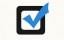 Please complete this section with all owner(s) details.In the case of a limited company, limited liability partnership or registered charity, state the full name and registered office.In the case of an ordinary partnership, give the name and address of the principal partner and attach a sheet with full details of all other partners.In the case of joint ownership, please either attach a sheet or duplicate this form, giving full details of all joint owners.If the owner is a leaseholder, enter their details below and attach a sheet with the freeholder’s full details.Please continue on a separate sheet if necessaryIn order to license a House in Multiple Occupation, the Council has to obtain certain information from you about the property so that it can assess the type of property it is, and what amenities and installations there are.A plan is the most effective way of providing this information and can very quickly sum up the nature of a property on just one page. Sometimes it takes more but one page is often sufficient.The Council is not insisting that you have plans professionally drawn although for some people a professionally drawn plan may be the best option. Detailed plans such as those required for a Buildings Regulations application are not required - just sufficient to understand the proportions and layout of the house along with the locations of amenities and fire safety measures.You may already have some plans of the property drawn for some other purpose. It is perfectly acceptable to use these so long as they show all the information the Council requiresThe Guidance notes to be read in conjunction with this application shows you how to go about producing plans for yourself. You may have a friend or relation who could do the job for you so long as you are satisfied that the plans produced are reasonably accurateHowever the plans are produced, you should ensure that your plans contain all of the following: Please tick the boxes below to confirm all these features are included in the plan:This section should be completed by the person who proposes to hold the HMO LicenceThis part of the form only needs to be completed if the proposed licence holder intends to appoint someone else to take on responsibility for the management of the property.If the proposed licence holder also intends to manage the property, please leave this section blank and proceed to Section 4.Under Schedule 2 contained in theLicensing and Management of Houses in Multiple Occupation and Other Houses (Miscellaneous Provisions) (England) Regulations 2006There is an obligation to advise other people that an application for an HMO licence is to be submittedYou must let certain people know in writing that you have made this application or give them a copy of it. You can do this by completing the attached form.The persons who need to know about it are:Any mortgagee of the property to be licensedAny owner of the property to which the application relates (if that is not you) i.e. the freeholder and any head lessors who are known to youAny other person who is a tenant or long leaseholder of the property or any part of it (including any flat) who is known to you other than a statutory tenant or other tenant whose lease or tenancy is for less than three years (including a periodic tenancy)The proposed licence holder (if that is not you)The proposed managing agent (if any)(if that is not you)Any person who has agreed that he will be bound by any conditions in a licence if it is granted You must tell each of these persons -Your name, address, telephone number and e-mail address or fax number (if any)The name, address, telephone number and e-mail address or fax number (if any) of the proposed licence holder (if it will not be you)This is an application for an HMO licence under Part 2  of the Housing Act 2004The address of the property to which the application relatesThe name and address of the local housing authority to which the application will be madeThe date the application will be submittedTo help you comply with the requirements of these regulations the Council has produced a form which is printed on the next page. Use Section 5A to supply the required information to the persons who are required to be notified by law as listed in the paragraph above.Fill in the lower part of the form with your details, then photocopy it as many times as you need and fill in the name & address of the person you must notify.Complete the box at the top with the names and addresses of persons you need to notify about your application and deliver them individuallyWhen you have completed and given/sent copies to everyone that you need to, you must fill in Section 5B to confirm to the Council that you have notified everyone about your licence application.Section 5ANotification of Intention to apply for an HMO LicenceTo:Section 5BConfirmation that notification of intention to apply for HMO licence has been served on all relevant personsPlease continue on a separate sheet if necessaryUnder Schedule 2 contained in theLicensing and Management of Houses in Multiple Occupation and Other Houses (Miscellaneous Provisions) (England) Regulations 2006,there is a requirement that the proposed licence holder for an HMO licence must provide details of other HMOs or houses which he/she holds a licence under Part 2 of the Housing Act 2004.You must provide details of such HMOs both in the area of the Local Authority in which you are applying for a licence and those for which you have a licence in other local authorities.We are happy to receive the application and enclosures electronically to roy.ohren@lichfielddc.gov.ukPlease ensure that you name your application file with the property address and name the enclosures to describe what they are and please put your name and details of the property in the email to us to ensure it is very clear what the files are and to which application they pertain to. You may bring in the application and send other documents by email. Just ensure we know what you are sending and to which application it pertains to.If you send the application by post and we do not send you an acknowledgement email within 5 working days of postage, please contact us as we may not have received it – it is your responsibility to ensure the documents reach us.Your application is not duly made unless it is accompanied by the correct fee.You may pay by cheque to accompany your application form (please write your name and the address of the property the licence pertains to clearly on the back of the cheque and also label it “HMO Licence fee”. If you do not do this there may be a chance the Council cannot connect it to its correct purpose.Privacy notice
Please ensure you have read and understood our privacy notice on page 17 before sending in your
completed application form.
Please send your completed form to:
Environmental Health
Lichfield District Council
District Council House
Frog Lane
Lichfield
Staffordshire
WS13 6YX
Please mark: FAO Private Sector Housing
If you have an electronic version of your completed form, please email it to us at
pollution@lichfielddc.gov.uk or by calling us on 01543 308714.Privacy notice: General Data Protection Regulation
Data controller
Lichfield District Council is the ‘controller’ of your personal data.
Address: District Council House, Frog Lane, Lichfield, Staffs WS13 6YX
Telephone number: 01543 308000
Email address: dpo@lichfielddc.gov.uk
Data protection officer
We have a data protection officer who can be reached using the above contact details.
Purpose of processing
We need to process your personal data so we process your House in Multiple Occupation (HMO)
Licence Application.
Legal basis
We will process your personal data to meet our legal obligations.
Will we share your data?
Depending on your circumstances, we may share your information with other teams across Lichfield
District Council, including finance, and with external organisations for the prevention and detection of
fraud.
Retention
We will store your information for up to seven years but it may be longer if we need to deal with any
legal claims.
Your rights
You have the right to access your information, correct inaccuracies, restrict processing of your data
and the right to have your personal data deleted or to object any processing by the council that we
purport to do on public interest grounds. If you wish to exercise a right please contact our private
sector housing team on 01543 308714 or email pollution@lichfielddc.gov.uk
Any questions or concerns?
If you have any questions, please contact our private sector housing team or our Data Protection
Officer in the first instance. If you have any concerns about the way we have processed your personal
information, please contact the Information Commissioner.Housing Act 2004 Part 2	June 19HOUSE IN MULTIPLE OCCUPATION (HMO) LICENCE APPLICATION FORMHousing Act 2004 Part 2	June 19HOUSE IN MULTIPLE OCCUPATION (HMO) LICENCE APPLICATION FORMHousing Act 2004 Part 2	June 19HOUSE IN MULTIPLE OCCUPATION (HMO) LICENCE APPLICATION FORMHousing Act 2004 Part 2	June 19HOUSE IN MULTIPLE OCCUPATION (HMO) LICENCE APPLICATION FORM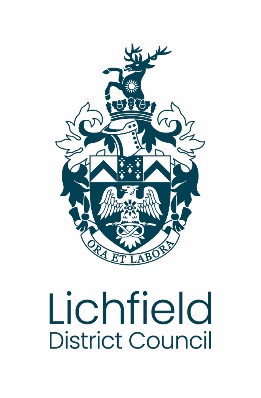 LICENCE HOLDER & PROPERTY SECTION ONELICENCE HOLDER & PROPERTY SECTION ONELICENCE HOLDER & PROPERTY SECTION ONELICENCE HOLDER & PROPERTY SECTION ONELICENCE HOLDER & PROPERTY SECTION ONEPlease complete this form in black ink only. Write clearly and within the boxes provided and complete in conjunction with the guidance notes. If you do not complete the form correctly completing ALL relevant sections accurately and in full, the processing of the application may be delayed and incur further charges. Please bear in mind we check and verify all information.ONLY COMPLETE THIS APPLICATION FORM FOR A LICENSABLE HOUSE IN MULTIPLE OCCUPATION, WHICH INCLUDES MANDATORY LICENSING AND ADDITIONAL LICENSING. FOR FURTHER INFORMATION PLEASE SEE THE GUIDANCE DOCUMENT “HMO LICENCE APPLICATION GUIDANCE NOTES”. YOU SHOULD ALSO REFER TO THE AMENITY AND SPACE STANDARDS, WHICH ARE AVAILABLE ON THE COUNCIL WEBSITE.Please submit your completed application form to: Private Sector Housing, Lichfield District Council,Frog Lane, Lichfield, WS13 6YY or email in to roy.ohren@lichfielddc.gov.ukPlease complete this form in black ink only. Write clearly and within the boxes provided and complete in conjunction with the guidance notes. If you do not complete the form correctly completing ALL relevant sections accurately and in full, the processing of the application may be delayed and incur further charges. Please bear in mind we check and verify all information.ONLY COMPLETE THIS APPLICATION FORM FOR A LICENSABLE HOUSE IN MULTIPLE OCCUPATION, WHICH INCLUDES MANDATORY LICENSING AND ADDITIONAL LICENSING. FOR FURTHER INFORMATION PLEASE SEE THE GUIDANCE DOCUMENT “HMO LICENCE APPLICATION GUIDANCE NOTES”. YOU SHOULD ALSO REFER TO THE AMENITY AND SPACE STANDARDS, WHICH ARE AVAILABLE ON THE COUNCIL WEBSITE.Please submit your completed application form to: Private Sector Housing, Lichfield District Council,Frog Lane, Lichfield, WS13 6YY or email in to roy.ohren@lichfielddc.gov.ukPlease complete this form in black ink only. Write clearly and within the boxes provided and complete in conjunction with the guidance notes. If you do not complete the form correctly completing ALL relevant sections accurately and in full, the processing of the application may be delayed and incur further charges. Please bear in mind we check and verify all information.ONLY COMPLETE THIS APPLICATION FORM FOR A LICENSABLE HOUSE IN MULTIPLE OCCUPATION, WHICH INCLUDES MANDATORY LICENSING AND ADDITIONAL LICENSING. FOR FURTHER INFORMATION PLEASE SEE THE GUIDANCE DOCUMENT “HMO LICENCE APPLICATION GUIDANCE NOTES”. YOU SHOULD ALSO REFER TO THE AMENITY AND SPACE STANDARDS, WHICH ARE AVAILABLE ON THE COUNCIL WEBSITE.Please submit your completed application form to: Private Sector Housing, Lichfield District Council,Frog Lane, Lichfield, WS13 6YY or email in to roy.ohren@lichfielddc.gov.ukPlease complete this form in black ink only. Write clearly and within the boxes provided and complete in conjunction with the guidance notes. If you do not complete the form correctly completing ALL relevant sections accurately and in full, the processing of the application may be delayed and incur further charges. Please bear in mind we check and verify all information.ONLY COMPLETE THIS APPLICATION FORM FOR A LICENSABLE HOUSE IN MULTIPLE OCCUPATION, WHICH INCLUDES MANDATORY LICENSING AND ADDITIONAL LICENSING. FOR FURTHER INFORMATION PLEASE SEE THE GUIDANCE DOCUMENT “HMO LICENCE APPLICATION GUIDANCE NOTES”. YOU SHOULD ALSO REFER TO THE AMENITY AND SPACE STANDARDS, WHICH ARE AVAILABLE ON THE COUNCIL WEBSITE.Please submit your completed application form to: Private Sector Housing, Lichfield District Council,Frog Lane, Lichfield, WS13 6YY or email in to roy.ohren@lichfielddc.gov.ukPlease complete this form in black ink only. Write clearly and within the boxes provided and complete in conjunction with the guidance notes. If you do not complete the form correctly completing ALL relevant sections accurately and in full, the processing of the application may be delayed and incur further charges. Please bear in mind we check and verify all information.ONLY COMPLETE THIS APPLICATION FORM FOR A LICENSABLE HOUSE IN MULTIPLE OCCUPATION, WHICH INCLUDES MANDATORY LICENSING AND ADDITIONAL LICENSING. FOR FURTHER INFORMATION PLEASE SEE THE GUIDANCE DOCUMENT “HMO LICENCE APPLICATION GUIDANCE NOTES”. YOU SHOULD ALSO REFER TO THE AMENITY AND SPACE STANDARDS, WHICH ARE AVAILABLE ON THE COUNCIL WEBSITE.Please submit your completed application form to: Private Sector Housing, Lichfield District Council,Frog Lane, Lichfield, WS13 6YY or email in to roy.ohren@lichfielddc.gov.uk1.1 Basic Details1.1 Basic Details1.1 Basic Details1.1 Basic Details1.1 Basic Details1.1.1Address of HMO to be licensed (Include a post code)1.1.2Please tick	to indicate if this application is:A first application	A RenewalA first application	A RenewalA first application	A RenewalFull NameOr Registered Company NameCompanies House Registration Number (if Limited)Companies House Registration Number (if Limited)1.1.3Proposed Licence Holder1.1.4Manager1.1.5Owner(s)1.1.6If the proposed licence holder is not the property owner, state the reasons why. Describe the relationship between the owner and proposed licence holder:-If the proposed licence holder is not the property owner, state the reasons why. Describe the relationship between the owner and proposed licence holder:-If the proposed licence holder is not the property owner, state the reasons why. Describe the relationship between the owner and proposed licence holder:-If the proposed licence holder is not the property owner, state the reasons why. Describe the relationship between the owner and proposed licence holder:-1.2 Ownership Details1.2 Ownership Details1.2 Ownership Details1.2 Ownership Details1.2 Ownership Details1.2 Ownership Details1.2 Ownership Details1.2 Ownership Details1.2 Ownership Details1.2.1The person named in this section isFreeholderFreeholderLeaseholderLeaseholderLeaseholderIf “other” state the connection below e.g. “trustee”If “other” state the connection below e.g. “trustee”1.2.1The person named in this section isOtherOtherOther1.2.2Full Name1.2.3Full Address1.2.3Full Address1.2.3Full Address1.2.4Post Code1.2.5Tel no:Tel no:1.2.6Email address1.2.7Fax no:Fax no:1.2.8Date of BirthDate of Birth1.2.9Companies House Registration Number(if applicable)Companies House Registration Number(if applicable)1.2.10For corporate bodies, give the full name and position in the organisation of the person responsible for the property.For corporate bodies, give the full name and position in the organisation of the person responsible for the property.1.2.11Do you jointly own the property with anyone else?Do you jointly own the property with anyone else?Section one Part three	Description of the PropertySection one Part three	Description of the PropertySection one Part three	Description of the Property1.3.1Please tick to indicate the type of house for which the application is being made.Please note that some of the options opposite are unlikely but are required by law to be included in the optionsHouse in Single Occupation House in Multiple Occupation Flat in Single Occupation Flat in Multiple OccupationA house converted into and comprising Only self-contained flatsA purpose built block of flatsA house in a building used for both residential and business purposesOther1.3.2Please	to indicate the type of propertyDetachedSemi-Detached TerracedEnd of Terrace Other1.3.3If “Other” please describe the type of the property1.3.4Please	to give the approximate year of constructionPre 19191919 – 19451946 – 19641965 – 1980Post 19801.3.6How many storeys does the property have12345More than 5 state how many1.3.7How many storeys above ground level1.3.8If the HMO does not take up all the floors (storeys) of the building, please state which floors comprise the HMO, for example “1st & 2nd” or “2nd  & 3rd” etc.1.3.9Are any parts of the building used for non-residential purposes such as an office, shop, warehouse etc.Please tick Yes	No1.3.10If yes please describe the parts of the building and its useSection one Part four	Planning and Building RegulationSection one Part four	Planning and Building RegulationSection one Part four	Planning and Building Regulation1.4.1Approximately when did the building first become a House in Multiple Occupation1.4.2Has any approval under Building Regulations been applied for or obtained for the buildingPlease tick Obtained	Applied for	Not Sure1.4.3If Yes please state briefly what work this was for and the date completed (if known). Enclose a copy of any approval document and/or completion certificate if you have one1.4.4Has any Planning consent ever been obtained for the buildingPlease tick Yes	No	Not Sure1.4.5If Yes please state the date and enclose a copy of the consent letter together with any planning conditions if you have this.Section one Part five	Accommodation & Amenity DetailsSection one Part five	Accommodation & Amenity DetailsSection one Part five	Accommodation & Amenity DetailsSection one Part five	Accommodation & Amenity DetailsSection one Part five	Accommodation & Amenity DetailsSection one Part five	Accommodation & Amenity DetailsSection one Part five	Accommodation & Amenity DetailsSection one Part five	Accommodation & Amenity Details1.5.1How many rooms in the premises provide sleeping accommodation1.5.2How many habitable rooms are there in the HMO1.5.3How many rooms in the premises provide living accommodation1.5.4Is the house divided into flats Please tick Yes	NoYes	NoYes	NoYes	NoYes	NoYes	No1.5.5If Yes please state:The number of flats which are self-containedThe number of flats which are not self-containedPlease indicate which following amenities are provided. Give the total number in the HMO and then indicate how many are shared between two or more households.Please indicate which following amenities are provided. Give the total number in the HMO and then indicate how many are shared between two or more households.Please indicate which following amenities are provided. Give the total number in the HMO and then indicate how many are shared between two or more households.Please indicate which following amenities are provided. Give the total number in the HMO and then indicate how many are shared between two or more households.Please indicate which following amenities are provided. Give the total number in the HMO and then indicate how many are shared between two or more households.Please indicate which following amenities are provided. Give the total number in the HMO and then indicate how many are shared between two or more households.Please indicate which following amenities are provided. Give the total number in the HMO and then indicate how many are shared between two or more households.1.5.6Bath/Shower RoomsNumberNumber SharedNumber Shared1.5.7Toilets within Bath/Shower RoomsNumber	Number SharedNumber	Number SharedNumber	Number SharedNumber	Number SharedNumber	Number SharedNumber	Number Shared1.5.8Separate toilet compartments with wash basin + hot & cold waterNumber	Number SharedNumber	Number SharedNumber	Number SharedNumber	Number SharedNumber	Number SharedNumber	Number Shared1.5.9Separate toilet compartments without wash basin + hot & cold water in the same roomNumber	Number SharedNumber	Number SharedNumber	Number SharedNumber	Number SharedNumber	Number SharedNumber	Number Shared1.5.10Washbasins with hot & cold water suppliesNumber	Number SharedNumber	Number SharedNumber	Number SharedNumber	Number SharedNumber	Number SharedNumber	Number Shared1.5.11Shared Kitchen facilities ( please refer to guidance and the “Level number that matches the provision)If you let to more than 15 persons you will need to contact the Council as part of the licensing process.Level 1 (1 - 5 persons)Level 1 (1 - 5 persons)Level 1 (1 - 5 persons)Level 2  (5 - 6 persons)Level 2  (5 - 6 persons)Level 2  (5 - 6 persons)1.5.11Shared Kitchen facilities ( please refer to guidance and the “Level number that matches the provision)If you let to more than 15 persons you will need to contact the Council as part of the licensing process.Level 3 (7 - 10 persons)Level 3 (7 - 10 persons)Level 3 (7 - 10 persons)Level 4 (11 - 12 persons)Level 4 (11 - 12 persons)Level 4 (11 - 12 persons)1.5.11Shared Kitchen facilities ( please refer to guidance and the “Level number that matches the provision)If you let to more than 15 persons you will need to contact the Council as part of the licensing process.Level 5 (13 - 15 persons)Level 5 (13 - 15 persons)Level 5 (13 - 15 persons)Number of Letting units that have their own exclusive kitchen facilitiesNumber of Letting units that have their own exclusive kitchen facilitiesNumber of Letting units that have their own exclusive kitchen facilitiesSection one Part sixSection one Part sixProvisions for HeatingProvisions for HeatingProvisions for HeatingProvisions for HeatingProvisions for HeatingProvisions for Heating1.6.1What provisions for room heating are there in the property?Please tick all types providedGas fired central heatingGas fired central heatingGas fired central heatingGas fired central heatingGas fired central heatingGas fired central heating1.6.2What provisions for room heating are there in the property?Please tick all types providedOil fired central heatingOil fired central heatingOil fired central heatingOil fired central heatingOil fired central heatingOil fired central heating1.6.3What provisions for room heating are there in the property?Please tick all types providedElectric storage radiators on an “off-peak” tariffElectric storage radiators on an “off-peak” tariffElectric storage radiators on an “off-peak” tariffElectric storage radiators on an “off-peak” tariffElectric storage radiators on an “off-peak” tariffElectric storage radiators on an “off-peak” tariff1.6.4Individual gas fires in roomsIndividual gas fires in roomsIndividual gas fires in roomsIndividual gas fires in roomsIndividual gas fires in roomsIndividual gas fires in roomsIndividual gas fires in rooms1.6.5Individual wired-in electric heaters in roomsIndividual wired-in electric heaters in roomsIndividual wired-in electric heaters in roomsIndividual wired-in electric heaters in roomsIndividual wired-in electric heaters in roomsIndividual wired-in electric heaters in roomsIndividual wired-in electric heaters in rooms1.6.6Plug-in electric heaters in roomsPlug-in electric heaters in roomsPlug-in electric heaters in roomsPlug-in electric heaters in roomsPlug-in electric heaters in roomsPlug-in electric heaters in roomsPlug-in electric heaters in rooms1.6.7Other types of room heatingOther types of room heatingOther types of room heatingOther types of room heatingOther types of room heatingOther types of room heatingOther types of room heating1.6.8If you have specified ‘other types’ of room heating, please explain briefly what these areIf you have specified ‘other types’ of room heating, please explain briefly what these are1.6.9Is there a suitable fixed room heater within each bathroom?  Please circle  Is there a suitable fixed room heater within each bathroom?  Please circle  Yes    	No  Yes    	No  Yes    	No  Yes    	No  Yes    	No  Yes    	No  Yes    	No  1.6.10Is the roof space above all rooms insulated with at least 100mm of glass fibre insulation (or equivalent) Please circleIs the roof space above all rooms insulated with at least 100mm of glass fibre insulation (or equivalent) Please circleYes	No	Not SureYes	No	Not SureYes	No	Not SureYes	No	Not SureYes	No	Not SureYes	No	Not SureYes	No	Not Sure1.6.11What type of windows are fitted in the property?Please tick the description which applies to most habitable roomsWhat type of windows are fitted in the property?Please tick the description which applies to most habitable roomsSingle glazed with timber framesSingle glazed with timber framesSingle glazed with timber framesSingle glazed with timber framesSingle glazed with timber frames1.6.12What type of windows are fitted in the property?Please tick the description which applies to most habitable roomsWhat type of windows are fitted in the property?Please tick the description which applies to most habitable roomsSingle glazed with metal framesSingle glazed with metal framesSingle glazed with metal framesSingle glazed with metal framesSingle glazed with metal frames1.6.13What type of windows are fitted in the property?Please tick the description which applies to most habitable roomsWhat type of windows are fitted in the property?Please tick the description which applies to most habitable roomsSingle glazed with secondary glazingSingle glazed with secondary glazingSingle glazed with secondary glazingSingle glazed with secondary glazingSingle glazed with secondary glazing1.6.13What type of windows are fitted in the property?Please tick the description which applies to most habitable roomsWhat type of windows are fitted in the property?Please tick the description which applies to most habitable rooms1.6.14What type of windows are fitted in the property?Please tick the description which applies to most habitable roomsWhat type of windows are fitted in the property?Please tick the description which applies to most habitable roomsDouble glazed with any frame typeDouble glazed with any frame typeDouble glazed with any frame typeDouble glazed with any frame typeDouble glazed with any frame typeDouble glazed with any frame typeDouble glazed with any frame type1.6.15What type of windows are fitted in the property?Please tick the description which applies to most habitable roomsWhat type of windows are fitted in the property?Please tick the description which applies to most habitable roomsA combination of the aboveA combination of the aboveA combination of the aboveA combination of the aboveA combination of the above1.6.16Do all windows in habitable rooms, provide adequate natural lighting to the rooms? Please tick  Do all windows in habitable rooms, provide adequate natural lighting to the rooms? Please tick  Yes	NoYes	NoYes	NoYes	NoYes	NoYes	NoYes	No1.6.17Do all windows in habitable rooms, bathrooms and kitchens provide adequate natural ventilation to the rooms? Please tick  Do all windows in habitable rooms, bathrooms and kitchens provide adequate natural ventilation to the rooms? Please tick  Yes	NoYes	NoYes	NoYes	NoYes	NoYes	NoYes	No1.6.18If you have answered ‘No’ to question 1.6.17, is there provision for mechanical ventilation in rooms where no natural ventilation is provided? Please tick If you have answered ‘No’ to question 1.6.17, is there provision for mechanical ventilation in rooms where no natural ventilation is provided? Please tick Yes	No	Not SureYes	No	Not SureYes	No	Not SureYes	No	Not SureYes	No	Not SureYes	No	Not SureYes	No	Not SureSection one Part seven	Occupation DetailsSection one Part seven	Occupation DetailsSection one Part seven	Occupation DetailsSection one Part seven	Occupation DetailsSection one Part seven	Occupation DetailsSection one Part seven	Occupation DetailsSection one Part seven	Occupation DetailsSection one Part seven	Occupation DetailsSection one Part seven	Occupation DetailsSection one Part seven	Occupation Details1.7.1How many separate Letting Units are there in the HMO?How many separate Letting Units are there in the HMO?1.7.2How many of these units are vacant at the date of making this application?How many of these units are vacant at the date of making this application?1.7.3How many persons, regardless of age, live in the property at the date of making this application?How many persons, regardless of age, live in the property at the date of making this application?1.7.4What is the maximum number of persons you are likely to accommodate in the property?What is the maximum number of persons you are likely to accommodate in the property?1.7.5How many separate households live in the property at the date of making this application?How many separate households live in the property at the date of making this application?1.7.6What is the maximum number of households you are likely to accommodate in the property?What is the maximum number of households you are likely to accommodate in the property?1.7.71.7.7Does the landlord or proposed licence holder or any person connected with them live on the premises? Please tick Yes  	No    Yes  	No    Yes  	No    Yes  	No    Yes  	No    Yes  	No    Yes  	No    1.7.81.7.8If Yes, please give detailsSection one Part eight	Gas, Electrical and Fire SafetySection one Part eight	Gas, Electrical and Fire SafetySection one Part eight	Gas, Electrical and Fire SafetySection one Part eight	Gas, Electrical and Fire SafetySection one Part eight	Gas, Electrical and Fire SafetySection one Part eight	Gas, Electrical and Fire SafetySection one Part eight	Gas, Electrical and Fire SafetySection one Part eight	Gas, Electrical and Fire SafetySection one Part eight	Gas, Electrical and Fire SafetySection one Part eight	Gas, Electrical and Fire Safety1.8.11.8.1Does the property have a gas supply? Please tick Yes	NoYes	NoYes	NoYes	NoYes	NoYes	NoYes	No1.8.11.8.1Does the property have a gas supply? Please tick  Yes                 No1.8.21.8.2If Yes, do you have a ‘Landlord’s Gas Safety Record’ issued within the last 12 months? Please tick  (Please enclose a copy of original document with your application)Yes   	NoYes   	NoYes   	NoYes   	NoYes   	NoYes   	NoYes   	No1.8.31.8.3Do you supply any of your tenants with portable electrical appliances (i.e. kettles, microwave ovens, televisions, table lamps etc.)?Please tick Yes	No Yes	No Yes	No Yes	No Yes	No Yes	No Yes	No 1.8.41.8.4If Yes, have you had all your portable appliances tested by a competent electrician within the last 12 months (this is known as Portable Appliance Testing)? Please tick  (Please enclose a copy of original electrician’s test certificate with your application)Yes    	NoYes    	NoYes    	NoYes    	NoYes    	NoYes    	NoYes    	No1.8.51.8.5Have you had the electrical installation to the property (that is, the electrical power and lighting circuits etc.) inspected by a competent electrician within the last five years Please tick  (Please enclose a copy of original electrical test certificate with your application)Yes	NoYes	NoYes	NoYes	NoYes	NoYes	NoYes	No1.8.61.8.6Is the property fitted with a fire alarm system (also known as a fire detection & warning system or automatic fire detection (AFD)?Please tick Yes	No          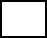 What type of system?Yes	No          What type of system?Yes	No          What type of system?Yes	No          What type of system?Yes	No          What type of system?Yes	No          What type of system?Yes	No          What type of system?1.8.71.8.7If Yes, has the fire alarm system been inspected by a competent person in the last 12 months?Please tick (Please enclose the latest copy of original test certificate with your application)Yes	NoYes	NoYes	NoYes	NoYes	NoYes	NoYes	No1.8.8How many smoke alarms and heat detectors are fitted?(The positions of these alarms should be shown on the property plan)1.8.9Is the property fitted with an emergency lighting system to the communal hallway(s), staircase(s) and landing(s)?Please tick Yes	No1.8.10If Yes, has the emergency lighting system been inspected by a competent person within the last 12 months preceding the date of this application? Please tick  (Please enclose the latest copy of original test certificate with your application)Yes	No1.8.11Do you supply, as part of any tenancy, any upholstered furniture to which the Furniture and Furnishings (Fire)(Safety) Regulations 1988 (as amended) apply? Please tick Yes	No1.8.12If Yes, can you confirm that all such upholstered furniture complies with the relevant fire safety criteria?Please tick Yes	NoSection one Part nine	Tenure, Mortgage Services & AccreditationSection one Part nine	Tenure, Mortgage Services & AccreditationSection one Part nine	Tenure, Mortgage Services & Accreditation1.9.1Is the property Leasehold? Please tick Yes	No1.9.2If Yes, please state the length of lease remaining (in years)1.9.3Is there a mortgage outstanding on the property? Please tick Yes	No1.9.4If Yes, please give the name and address of the mortgage lender and the mortgage account number Name: Address:  Post Code:  Account Number: 1.9.5Is any housekeeping or other type services provided for the residents?E.g. include breakfast, all meals, laundry, cleaning of rooms and/or common parts etc. Please tick Yes	No.9.6If Yes, please give brief details1.9.7Is the property or the proposed licence holder accredited under any recognised Accreditation Scheme? Please tick Yes	No1.9.8If Yes, please give the title of the accreditation scheme and the reference number (if any) (Please provide a copy of the accreditation certificate with your application form)1.9.9Is any accreditation application pending? Please tick Yes	No1.9.10If Yes, please give the date of your application1.9.11Is the property included on any approved accommodation list of a University or College?Please tick Yes	No1.9.12If Yes, please indicate which University or College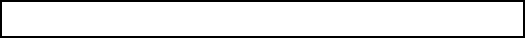 1.9.13If a separate manager is to be employed, please confirm that the manager has authority to:Create and terminate tenancies in accordance with the lawaccess all parts of the premises to the same extent as thelandlordauthorise expenditure of up to 25% of the yearly rental income of the property for repairs etc.Yes                         No  Yes                          NoYes                          NoAddress of the propertyDate the plan was drawnScale used (e.g. 1cm – 1metre) or indicate that your plan is not to scale – please include clear and accurate metric dimensions of every roomClear indication of which floor is which (i.e. ground, first etc).Clear indication of all windowsClear indication of room use i.e. bedroom, bathroom, kitchen etc.Location of all smoke detectors/heat detectorsLocation of all doors identifying which are fire doorsLocation of all fire blankets and any other equipment associated with the means of escapeLocation of emergency lighting unitsAn indication as to whether smoke detectors are interlinkedConfirmation that smoke detectors are mains poweredSection two Part one	Licence Holder’s Basic DetailsSection two Part one	Licence Holder’s Basic DetailsSection two Part one	Licence Holder’s Basic DetailsSection two Part one	Licence Holder’s Basic DetailsSection two Part one	Licence Holder’s Basic DetailsSection two Part one	Licence Holder’s Basic DetailsSection two Part one	Licence Holder’s Basic DetailsSection two Part one	Licence Holder’s Basic DetailsSection two Part one	Licence Holder’s Basic Details2.1.1Full NameFull Name2.1.2AddressAddress2.1.2AddressAddress2.1.2AddressAddress2.1.3Post CodePost Code2.1.4Tel no2.1.5Email addressEmail address2.1.6Fax no2.1.7Date of BirthDate of BirthDate of Birth2.1.8Companies House Registration number (If representing a company)Companies House Registration number (If representing a company)Companies House Registration number (If representing a company)2.1.9Position in CompanyPosition in Company2.1.10Please indicate the extent of your ownership of the propertyPlease indicate the extent of your ownership of the propertyPlease indicate the extent of your ownership of the propertyOwn	Part-own	Do not ownOwn	Part-own	Do not ownOwn	Part-own	Do not ownOwn	Part-own	Do not ownOwn	Part-own	Do not ownSection two Part Two	QualificationsSection two Part Two	QualificationsSection two Part Two	QualificationsSection two Part Two	QualificationsSection two Part Two	QualificationsSection two Part Two	QualificationsSection two Part Two	QualificationsSection two Part Two	QualificationsSection two Part Two	QualificationsPlease give details of any qualifications you have or training courses you have attended which are relevant to your responsibilities as the proposed licence holder:Please give details of any qualifications you have or training courses you have attended which are relevant to your responsibilities as the proposed licence holder:Please give details of any qualifications you have or training courses you have attended which are relevant to your responsibilities as the proposed licence holder:Please give details of any qualifications you have or training courses you have attended which are relevant to your responsibilities as the proposed licence holder:Please give details of any qualifications you have or training courses you have attended which are relevant to your responsibilities as the proposed licence holder:Please give details of any qualifications you have or training courses you have attended which are relevant to your responsibilities as the proposed licence holder:Please give details of any qualifications you have or training courses you have attended which are relevant to your responsibilities as the proposed licence holder:Please give details of any qualifications you have or training courses you have attended which are relevant to your responsibilities as the proposed licence holder:Please give details of any qualifications you have or training courses you have attended which are relevant to your responsibilities as the proposed licence holder:Date AwardedDate AwardedQualification/CourseQualification/CourseQualification/CourseName of Awarding BodyName of Awarding BodyName of Awarding BodyName of Awarding BodyPlease give details of your membership of any professional or trade organisations relevant to your responsibilities as the proposed licence holder:Please give details of your membership of any professional or trade organisations relevant to your responsibilities as the proposed licence holder:Please give details of your membership of any professional or trade organisations relevant to your responsibilities as the proposed licence holder:Please give details of your membership of any professional or trade organisations relevant to your responsibilities as the proposed licence holder:Please give details of your membership of any professional or trade organisations relevant to your responsibilities as the proposed licence holder:Please give details of your membership of any professional or trade organisations relevant to your responsibilities as the proposed licence holder:Please give details of your membership of any professional or trade organisations relevant to your responsibilities as the proposed licence holder:Please give details of your membership of any professional or trade organisations relevant to your responsibilities as the proposed licence holder:Please give details of your membership of any professional or trade organisations relevant to your responsibilities as the proposed licence holder:Date membership gainedDate membership gainedNature of membership e.g. “associate”Nature of membership e.g. “associate”Nature of membership e.g. “associate”OrganisationOrganisationOrganisationOrganisationSection two Part three	Fit and Proper Person DetailsSection two Part three	Fit and Proper Person DetailsSection two Part three	Fit and Proper Person DetailsSection two Part three	Fit and Proper Person DetailsSection two Part three	Fit and Proper Person DetailsSection two Part three	Fit and Proper Person DetailsIt is important that the licence holder is a fit and proper person and Lichfield District Council will undertake appropriate checks to ensure this is the case. In order to achieve this, the licence holder is required to provide their current home address and previous addresses if you have not lived at your current address for at least 3 years. The Council will require the last 5 years addresses that you have resided in. The only address included in the public register however will be the one set out in 2.1.2.It is important that the licence holder is a fit and proper person and Lichfield District Council will undertake appropriate checks to ensure this is the case. In order to achieve this, the licence holder is required to provide their current home address and previous addresses if you have not lived at your current address for at least 3 years. The Council will require the last 5 years addresses that you have resided in. The only address included in the public register however will be the one set out in 2.1.2.It is important that the licence holder is a fit and proper person and Lichfield District Council will undertake appropriate checks to ensure this is the case. In order to achieve this, the licence holder is required to provide their current home address and previous addresses if you have not lived at your current address for at least 3 years. The Council will require the last 5 years addresses that you have resided in. The only address included in the public register however will be the one set out in 2.1.2.It is important that the licence holder is a fit and proper person and Lichfield District Council will undertake appropriate checks to ensure this is the case. In order to achieve this, the licence holder is required to provide their current home address and previous addresses if you have not lived at your current address for at least 3 years. The Council will require the last 5 years addresses that you have resided in. The only address included in the public register however will be the one set out in 2.1.2.It is important that the licence holder is a fit and proper person and Lichfield District Council will undertake appropriate checks to ensure this is the case. In order to achieve this, the licence holder is required to provide their current home address and previous addresses if you have not lived at your current address for at least 3 years. The Council will require the last 5 years addresses that you have resided in. The only address included in the public register however will be the one set out in 2.1.2.It is important that the licence holder is a fit and proper person and Lichfield District Council will undertake appropriate checks to ensure this is the case. In order to achieve this, the licence holder is required to provide their current home address and previous addresses if you have not lived at your current address for at least 3 years. The Council will require the last 5 years addresses that you have resided in. The only address included in the public register however will be the one set out in 2.1.2.2.3.1Please give your current full residential address2.3.1Please give your current full residential address2.3.1Please give your current full residential address2.3.1Please give your current full residential addressPostcode2.3.2If you have lived at the above address for less than three years. Please state previous address so we have at least 5 years of consecutive addresses2.3.2If you have lived at the above address for less than three years. Please state previous address so we have at least 5 years of consecutive addresses2.3.2If you have lived at the above address for less than three years. Please state previous address so we have at least 5 years of consecutive addresses2.3.2If you have lived at the above address for less than three years. Please state previous address so we have at least 5 years of consecutive addressesPostcodePostcode2.3.3Further addresses (please add more addresses below if necessary to demonstrate last 5 years’ residential addresses)2.3.3Further addresses (please add more addresses below if necessary to demonstrate last 5 years’ residential addresses)2.3.3Further addresses (please add more addresses below if necessary to demonstrate last 5 years’ residential addresses)2.3.3Further addresses (please add more addresses below if necessary to demonstrate last 5 years’ residential addresses)PostcodePostcodePostcodePlease answer the following in respect of yourself as the licence holder. The Council reserves the right to obtain similar declarations from anyone who will be involved in the management of the property. (Do not include “spent” convictions)Please answer the following in respect of yourself as the licence holder. The Council reserves the right to obtain similar declarations from anyone who will be involved in the management of the property. (Do not include “spent” convictions)YesNoUnsure2.3.4Committed any offence involving:Committed any offence involving:Committed any offence involving:Committed any offence involving:a)   Fraud or dishonesty (including benefit fraud)a)   Fraud or dishonesty (including benefit fraud)b)  Violenceb)  Violencec)  Drugsc)  Drugsd)   Matters listed in Schedule 3 to the Sexual Offences Act 2003d)   Matters listed in Schedule 3 to the Sexual Offences Act 2003Or received a caution, informal reprimand or formal warning in respect of any of the aboveOr received a caution, informal reprimand or formal warning in respect of any of the above2.3.5Practised unlawful discrimination on grounds of sex, colour, race, ethnic or national origins or disability in or in connection with the carrying on of any business2.3.6Contravened any provision of the law relating to housing or of landlord & tenant law. You must include any civil proceedings in which judgement was made against the proposed licence holder2.3.7Acted in contravention of any relevant Approved Code of Practice(a code of practice issued by the government under section 233 of the Housing Act 2004 relating to the management of HMOs)2.3.8Been refused a licence for an HMO under Parts 2 or 3 of the Housing Act 2004 anywhere in England or Wales2.3.9Breached the conditions of an HMO Licence in England or Wales2.3.10Been subject to a HMO Control Order or Management Order in England or Wales in the five years preceding the date of this application2.3.11Failed to comply with a housing notice (requiring works etc.) served bya Local Authority in respect of any property currently or previously owned by the proposed licence holder. Give details of the notice below and detail any work that the Council carried out as a result of default on the part of the proposed licence holder2.3.12Been declared bankruptIf you answered “Yes” or “Not sure” to any of the above questions please give full details below – continue on a separate sheet if necessaryIf you answered “Yes” or “Not sure” to any of the above questions please give full details below – continue on a separate sheet if necessaryIf you answered “Yes” or “Not sure” to any of the above questions please give full details below – continue on a separate sheet if necessaryIf you answered “Yes” or “Not sure” to any of the above questions please give full details below – continue on a separate sheet if necessaryIf you answered “Yes” or “Not sure” to any of the above questions please give full details below – continue on a separate sheet if necessarySection three Part one	Basic DetailsSection three Part one	Basic DetailsSection three Part one	Basic DetailsSection three Part one	Basic DetailsSection three Part one	Basic DetailsSection three Part one	Basic DetailsSection three Part one	Basic DetailsSection three Part one	Basic DetailsSection three Part one	Basic Details3.1.1Full NameFull Name3.1.2AddressAddress3.1.2AddressAddress3.1.2AddressAddress3.1.3Post CodePost Code3.1.4Tel No3.1.5Email addressEmail address3.1.6Fax no3.1.7Date of Birth of named managerDate of Birth of named managerDate of Birth of named manager3.1.8Companies House Registration Number (If applicable)Companies House Registration Number (If applicable)Companies House Registration Number (If applicable)Section three Part two	QualificationsSection three Part two	QualificationsSection three Part two	QualificationsSection three Part two	QualificationsSection three Part two	QualificationsSection three Part two	QualificationsSection three Part two	QualificationsSection three Part two	QualificationsSection three Part two	QualificationsPlease give details of any qualifications you have or training courses you have attended which are relevant to your responsibilities as the property manager:Please give details of any qualifications you have or training courses you have attended which are relevant to your responsibilities as the property manager:Please give details of any qualifications you have or training courses you have attended which are relevant to your responsibilities as the property manager:Please give details of any qualifications you have or training courses you have attended which are relevant to your responsibilities as the property manager:Please give details of any qualifications you have or training courses you have attended which are relevant to your responsibilities as the property manager:Please give details of any qualifications you have or training courses you have attended which are relevant to your responsibilities as the property manager:Please give details of any qualifications you have or training courses you have attended which are relevant to your responsibilities as the property manager:Please give details of any qualifications you have or training courses you have attended which are relevant to your responsibilities as the property manager:Please give details of any qualifications you have or training courses you have attended which are relevant to your responsibilities as the property manager:Date AwardedDate AwardedQualification/CourseQualification/CourseQualification/CourseName of Awarding BodyName of Awarding BodyName of Awarding BodyName of Awarding BodyPlease give details of your membership of any professional or trade organisations relevant to your responsibilities as the property manager:Please give details of your membership of any professional or trade organisations relevant to your responsibilities as the property manager:Please give details of your membership of any professional or trade organisations relevant to your responsibilities as the property manager:Please give details of your membership of any professional or trade organisations relevant to your responsibilities as the property manager:Please give details of your membership of any professional or trade organisations relevant to your responsibilities as the property manager:Please give details of your membership of any professional or trade organisations relevant to your responsibilities as the property manager:Please give details of your membership of any professional or trade organisations relevant to your responsibilities as the property manager:Please give details of your membership of any professional or trade organisations relevant to your responsibilities as the property manager:Please give details of your membership of any professional or trade organisations relevant to your responsibilities as the property manager:Date membership gainedDate membership gainedNature of membership e.g. “associate”Nature of membership e.g. “associate”Nature of membership e.g. “associate”OrganisationOrganisationOrganisationOrganisationSection three Part three	Fit and Proper Person DetailsSection three Part three	Fit and Proper Person DetailsSection three Part three	Fit and Proper Person DetailsSection three Part three	Fit and Proper Person DetailsSection three Part three	Fit and Proper Person DetailsSection three Part three	Fit and Proper Person DetailsIt is important that the manager is a fit and proper person and Lichfield District Council will undertake appropriate checks to ensure this is the case. In order to achieve this, the manager is required to provide their current home address and previous addresses if you have not lived at your current address for at least 3 years. The Council will require the last 5 years addresses that you have resided in. The only address included in the public register however will be the one set out in 2.1.2.It is important that the manager is a fit and proper person and Lichfield District Council will undertake appropriate checks to ensure this is the case. In order to achieve this, the manager is required to provide their current home address and previous addresses if you have not lived at your current address for at least 3 years. The Council will require the last 5 years addresses that you have resided in. The only address included in the public register however will be the one set out in 2.1.2.It is important that the manager is a fit and proper person and Lichfield District Council will undertake appropriate checks to ensure this is the case. In order to achieve this, the manager is required to provide their current home address and previous addresses if you have not lived at your current address for at least 3 years. The Council will require the last 5 years addresses that you have resided in. The only address included in the public register however will be the one set out in 2.1.2.It is important that the manager is a fit and proper person and Lichfield District Council will undertake appropriate checks to ensure this is the case. In order to achieve this, the manager is required to provide their current home address and previous addresses if you have not lived at your current address for at least 3 years. The Council will require the last 5 years addresses that you have resided in. The only address included in the public register however will be the one set out in 2.1.2.It is important that the manager is a fit and proper person and Lichfield District Council will undertake appropriate checks to ensure this is the case. In order to achieve this, the manager is required to provide their current home address and previous addresses if you have not lived at your current address for at least 3 years. The Council will require the last 5 years addresses that you have resided in. The only address included in the public register however will be the one set out in 2.1.2.It is important that the manager is a fit and proper person and Lichfield District Council will undertake appropriate checks to ensure this is the case. In order to achieve this, the manager is required to provide their current home address and previous addresses if you have not lived at your current address for at least 3 years. The Council will require the last 5 years addresses that you have resided in. The only address included in the public register however will be the one set out in 2.1.2.3.3.1Please give your current full residential address3.3.1Please give your current full residential address3.3.1Please give your current full residential address3.3.1Please give your current full residential addressPostcode3.3.2If you have lived at the above address for less than three years. Please state previous address so we have at least 5 years of consecutive addresses3.3.2If you have lived at the above address for less than three years. Please state previous address so we have at least 5 years of consecutive addresses3.3.2If you have lived at the above address for less than three years. Please state previous address so we have at least 5 years of consecutive addresses3.3.2If you have lived at the above address for less than three years. Please state previous address so we have at least 5 years of consecutive addressesPostcodePostcode3.3.3Further addresses (please add more addresses below if necessary to demonstrate last 5 years’ residential addresses)3.3.3Further addresses (please add more addresses below if necessary to demonstrate last 5 years’ residential addresses)3.3.3Further addresses (please add more addresses below if necessary to demonstrate last 5 years’ residential addresses)3.3.3Further addresses (please add more addresses below if necessary to demonstrate last 5 years’ residential addresses)PostcodePostcodePostcodePlease answer the following in respect of the manager. The Council reserves the right to obtain similar declarations from anyone who will be involved in the management of the property. (Do not include “spent” convictions)Please answer the following in respect of the manager. The Council reserves the right to obtain similar declarations from anyone who will be involved in the management of the property. (Do not include “spent” convictions)YesNoUnsure3.3.4Committed any offence involving:Committed any offence involving:Committed any offence involving:Committed any offence involving:e)   Fraud or dishonesty (including benefit fraud)e)   Fraud or dishonesty (including benefit fraud)f)	Violencef)	Violenceg)  Drugsg)  Drugsh)   Matters listed in Schedule 3 to the Sexual Offences Act 2003h)   Matters listed in Schedule 3 to the Sexual Offences Act 2003Or received a caution, informal reprimand or formal warning in respect of any of the aboveOr received a caution, informal reprimand or formal warning in respect of any of the above3.3.5Practised unlawful discrimination on grounds of sex, colour, race, ethnic or national origins or disability in or in connection with the carrying on of any business3.3.6Contravened any provision of the law relating to housing or of landlord & tenant law. You must include any civil proceedings in which judgement was made against the property manager3.3.7Acted in contravention of any relevant Approved Code of Practice(a code of practice issued by the government under section 233 of the Housing Act 2004 relating to the management of HMOs)3.3.8Been refused a licence for an HMO under Parts 2 or 3 of the Housing Act 2004 anywhere in England or Wales3.3.9Breached the conditions of an HMO Licence in England or Wales3.3.10Been subject to a HMO Control Order or Management Order in England or Wales in the five years preceding the date of this application3.3.11Failed to comply with a housing notice (requiring works etc.) served by a Local Authority in respect of any property currently or previously managed or owned by the property manager. Give details of the notice below and detail any work that the Council carried out as a result of default on the part of the property manager3.3.12Been declared bankruptIf you answered “Yes” or “Not sure” to any of the above questions please give full details below – continue on a separate sheet if necessaryIf you answered “Yes” or “Not sure” to any of the above questions please give full details below – continue on a separate sheet if necessaryIf you answered “Yes” or “Not sure” to any of the above questions please give full details below – continue on a separate sheet if necessaryIf you answered “Yes” or “Not sure” to any of the above questions please give full details below – continue on a separate sheet if necessaryIf you answered “Yes” or “Not sure” to any of the above questions please give full details below – continue on a separate sheet if necessaryPROPERTY AND TENANCY MANAGEMENT SECTION FOURPROPERTY AND TENANCY MANAGEMENT SECTION FOURPROPERTY AND TENANCY MANAGEMENT SECTION FOURPROPERTY AND TENANCY MANAGEMENT SECTION FOURBefore issuing a licence, the Council is required to be satisfied that the arrangements for managing the property are satisfactory. The following questions are designed to assess the procedures you have, or intend to have in place to ensure good management of the property. An example answer is given alongside each questionBefore issuing a licence, the Council is required to be satisfied that the arrangements for managing the property are satisfactory. The following questions are designed to assess the procedures you have, or intend to have in place to ensure good management of the property. An example answer is given alongside each questionBefore issuing a licence, the Council is required to be satisfied that the arrangements for managing the property are satisfactory. The following questions are designed to assess the procedures you have, or intend to have in place to ensure good management of the property. An example answer is given alongside each questionBefore issuing a licence, the Council is required to be satisfied that the arrangements for managing the property are satisfactory. The following questions are designed to assess the procedures you have, or intend to have in place to ensure good management of the property. An example answer is given alongside each questionQuestionYour AnswerExample answer (not necessarily the correct answer)Section four Part one	Fire SafetySection four Part one	Fire SafetySection four Part one	Fire SafetySection four Part one	Fire Safety4.1.1What arrangements are in place to ensure that fire detection and warning devices continue to work correctly?All visible detectors checked by manager daily for damage or warning indicators. Every month I test the alarm system to check it is working and can be heard throughout the building. I keep a book on the premises which records these checks4.1.2What measures are there to ensure that the escape routes are kept free of obstructions and that the final exit doors are openable from the inside without the use of a key?I check for obstructions each time I visit and if I find any I warn tenants that they must be removed immediately. If they are not removed I dispose of them myself4.1.3What arrangements have been made to ensure that tenants are made aware of fire safety procedures and the proper use of fire safety installations and equipment?I explain to all new tenants what the fire safety precautions are and how they should be used. I also explain why they are there and why they should not be abused. In particular I explain how to use the fire blankets in the kitchen.Section four Part two	Gas SafetySection four Part two	Gas SafetySection four Part two	Gas SafetySection four Part two	Gas Safety4.2.1What arrangements are in place to ensure that the gas installation and appliances are kept in a safe and good working order?I have a yearly check done by ABC gas contractors.Section four Part three	Electrical SafetySection four Part three	Electrical SafetySection four Part three	Electrical SafetySection four Part three	Electrical Safety4.3.1What arrangements are in place to ensure that the electrical installation and appliances are kept in a safe and good working order?I keep an eye on all the electrical equipment myself but have it tested properly every five years by a proper electrician.Section four Part four	Maintenance & RepairsSection four Part four	Maintenance & RepairsSection four Part four	Maintenance & RepairsSection four Part four	Maintenance & Repairs4.4.1What arrangements are in place to ensure that the common parts (e.g. shared kitchens, stairwells, bathrooms) are kept clean and in good order?A cleaner is employed to visit and clean the common parts of the property weekly. The cleaner reports any problems and these are acted upon quickly.4.4.2Do you have contracts or arrangements with firms or contractors to attend to maintenance work?No. I can do most of the jobs myself. I will select a contractor if there’s a job I can’t handle.4.4.3Do you have arrangements in place to cover the cost of major emergency repair work (e.g. a central heating boiler) if it became necessary?I have built in a contingency budget within my business plan for letting my property.4.4.4What arrangements are in place to review the general condition of the property and to plan for programmed maintenance work?I generally have a quick look round every so often and decide if anything needs doing. I have a budget for programmed maintenance of the property.4.4.5What arrangements are in place for the storage of refuse before it is collected? How do you ensure refuse is efficiently collected?I have three “wheelie bins” on a hard standing in the back yard. Tenants empty their bins into this whenever it suits them. I take the bins to the kerbside for emptying every Tuesday. And return them after the bin-men have been.4.4.6What arrangements are in place to ensure the gardens, yards and fencing are kept in good order?I have a good look round at least once a year and do any maintenance needed. I have a bit of a tidy up and stop any weeds growing.4.4.7What procedures do you have for dealing with any complaints tenants have concerning conditions in the property?Obviously I investigate them straight away and arrange to put them right as soon as I can after consulting the tenant.Section four Part five	SecuritySection four Part five	SecuritySection four Part five	SecuritySection four Part five	Security4.5.1If there are key-operated locks on any windows what procedures do you follow to ensure every new tenant has keys available?I keep the original keys and I get copies cut if any go missing. I ensure new tenants always have keys. I deduct £5 from tenants’ bond money if they cannot return all keys at the end of their tenancy.4.5.2If you have an intruder alarm with an audiblesounder, what arrangements are there to ensure that activations and false alarms are properly dealt with and that the sounder is silenced within a reasonable time?Mention the procedure to be followed if the alarm sounds when the house is unoccupiedThe alarm system has been explained to all the tenants. They all have the code to silence the alarm and there’s a card by the control panel reminding them what to do. I have given my emergency number to neighbours and have informed the noise people at the council who they should contact if anyone is annoyed by it.Section four Part six	Tenancy ManagementSection four Part six	Tenancy ManagementSection four Part six	Tenancy ManagementSection four Part six	Tenancy Management4.6.1Has each tenant been provided with a true copy of a written tenancy agreement or a written statement of the terms on which they occupy the property?Yes, they are all given a copy at the start of their tenancy and further copies are available on request4.6.2Is the tenants’ rent payable weekly, monthly or over some other term? If weekly, is a rent book provided?Weekly, but I give my tenants a written receipt for each payment4.6.3What arrangements have been made for minimising potential problems between tenants? Such problems might include noise, use of hot water, sharing cooking equipment etc.I enforce a general rule that no-one can play music which can be heard in other rooms after 11pm. Otherwise most people seem to get on OK.4.6.4What procedures do you have to deal with disputes between tenants?I don’t usually have any problems but if I did have a dispute of some kind I would try to involve some independent arbitrator4.6.5What procedures will you adopt if you are satisfied that a particular tenant is the cause of anti-social behaviour towards people sharing the property or people living in the neighbourhood?I would discuss the matter with the tenant and warn them in writing that continued trouble will lead to them being evicted4.6.6Do you require a bond or deposit from tenants? Are the terms of the deposit clearly set out in writing?Yes, I ask for four weeks rent in advance - this is included in the tenancy agreement4.6.7Are you a member (or do you intend to become a member) of any scheme which protects tenants’ deposits?Give detailsI protect tenant’s deposits through the correct processes by lodging them with a recognised tenancy deposit scheme.4.6.8Do you provide each tenant with an inventory of furniture and items provided?Yes - and I take photos!4.6.9What arrangements are in place to ensure the tenants can contact the licence holder or other responsible person in the event of an emergency?My name and address is displayed in the hallway along with my mobile telephone number and my brother’s phone number if I am not available4.6.10Does the property have buildings insurance?Yes, with CoverU insurance Company4.6.11Does the property have contents insurance?My own contents are insured with CoverU insuranceThis document is to inform you that I(your full name)of(Address)My telephone number is-My email address is-My fax number is-Intend on(intended date of application)To apply under Part 2 of the Housing Act 2004 to(name of local authority)for an HMO licence in respect of(Address for HMO to be licensed)The Licence holder will be(Licence holder’s name)Of(Licence holder’s address)Licence holder’s telephone-Licence holder’s email-Licence holder’s fax-I/We declare that I/we have served a notice of this application on the following persons who are the only persons known to me/us that are required to be informed that I/we have made this applicationI/We declare that I/we have served a notice of this application on the following persons who are the only persons known to me/us that are required to be informed that I/we have made this applicationI/We declare that I/we have served a notice of this application on the following persons who are the only persons known to me/us that are required to be informed that I/we have made this applicationI/We declare that I/we have served a notice of this application on the following persons who are the only persons known to me/us that are required to be informed that I/we have made this applicationNameAddressDescription of the person’s interest in the property or applicationDate of Service6.1.1If you have not been awarded a licence in respect of any houses other than the one for which you are now applying please tick  the box here If you tick this box you may ignore the rest of this formIf you have not been awarded a licence in respect of any houses other than the one for which you are now applying please tick  the box here If you tick this box you may ignore the rest of this formIf you have not been awarded a licence in respect of any houses other than the one for which you are now applying please tick  the box here If you tick this box you may ignore the rest of this formList all other HMOs or houses for which the applicant also holds a licence under Part 2 or 3 of the Housing Act 2004. Please photocopy sheet as necessary if you hold more than 5.List all other HMOs or houses for which the applicant also holds a licence under Part 2 or 3 of the Housing Act 2004. Please photocopy sheet as necessary if you hold more than 5.List all other HMOs or houses for which the applicant also holds a licence under Part 2 or 3 of the Housing Act 2004. Please photocopy sheet as necessary if you hold more than 5.List all other HMOs or houses for which the applicant also holds a licence under Part 2 or 3 of the Housing Act 2004. Please photocopy sheet as necessary if you hold more than 5.Address of the propertyAddress of the propertyLocal Authority11Post Code22Post Code33Post Code44Post Code55Post CodeDECLARATIONS AND ENCLOSURESDECLARATIONS AND ENCLOSURESDECLARATIONS AND ENCLOSURESDECLARATIONS AND ENCLOSURESDECLARATIONS AND ENCLOSURESI enclose: the following (please tick  	and enter details where applicable).All original forms will be returned to you (please see guidance for further clarification)Hard copy Included with applicationHard copy Included with applicationHard copy Included with applicationSent as file in email (clearly labelled)A clear copy of any relevant planning consent, Building Regulations approval or completion certificateClear copies of tenancy agreement(s) or written terms of tenancy, including sanctions for anti-social behaviour for all current tenants.Clear plans of the property (please see guidance for what is required on the plans)A clear report of the last professional inspection of the fire detection & warning system  (See guidance for accepted competencies)A clear report of the last professional inspection of the emergency lighting system (See guidance for accepted competencies)A clear copy of a recent fire risk assessment in respect of the propertyA clear copy of original certificate showing that the gas installation and appliances have been inspected by a competent person (must be a GAS SAFE registered inspector) in the last 12 months. Provision of this certificate is obligatory if there is a gas supplyA clear copy of original certificate of electrical inspection showing that the electrical installation has been inspected by a competent electrician in the last 5 years (See guidance for accepted competencies)A clear copy of original test certificate showing that the portable electrical appliances have been inspected  by a competent electrician in the12 months prior to this applicationA clear copy of the Energy Performance Certificate for the propertyA clear copy of the relevant insurances associated with letting an HMOA clear copy of a photographic ID i.e. passport (front cover, back cover and inside photo page) Or clear photo card driving licenceA passport type/sized photograph of licence holderA passport type/sized photograph of licence holderCurrent photos of the property to be licensedAll bedroomsAll living areasAll bathroomsAll kitchensCommunal hallwayFire alarm panel if applicableFront externalRear ExternalCommunal gardenPlease refer to our website for the most up to date fees.Please do not send cash.Cheques should be made payable to: Lichfield District Council with the code 0532 on the reverse.Cheque enclosedCheque enclosedAmount:Amount:£Please refer to our website for the most up to date fees.Please do not send cash.Cheques should be made payable to: Lichfield District Council with the code 0532 on the reverse.Card payment      Card payment      Pay by card over the phone by calling: 01543 308000 quoting the cost code HCPay by card over the phone by calling: 01543 308000 quoting the cost code HC£I/We declare that the information contained in this application (all forms) is correct to the best of my/our knowledge. I/We understand that I/we commit an offence if I/we supply any information to a local housing authority in connection with any of their functions under any of Parts 1 to 4 of the Housing Act 2004 that is false or misleading and which I/we know is false or misleading or am/are reckless as to whether it is false or misleading.I/We understand that the Council may need to carry out investigations to assess whether I/we am/are(a) “fit and proper” person(s) for the purposes of Part 2 of the Housing Act 2004. I/We authorise the Council to make such enquiries and share information as it sees fit in connection with this application. Such enquiries may include Criminal Records Bureau checks, credit checks, liaison with the police, fire service, immigration and other local authorities. Applicants may have to bear the costs of such checks.I/We declare that the information contained in this application (all forms) is correct to the best of my/our knowledge. I/We understand that I/we commit an offence if I/we supply any information to a local housing authority in connection with any of their functions under any of Parts 1 to 4 of the Housing Act 2004 that is false or misleading and which I/we know is false or misleading or am/are reckless as to whether it is false or misleading.I/We understand that the Council may need to carry out investigations to assess whether I/we am/are(a) “fit and proper” person(s) for the purposes of Part 2 of the Housing Act 2004. I/We authorise the Council to make such enquiries and share information as it sees fit in connection with this application. Such enquiries may include Criminal Records Bureau checks, credit checks, liaison with the police, fire service, immigration and other local authorities. Applicants may have to bear the costs of such checks.I/We declare that the information contained in this application (all forms) is correct to the best of my/our knowledge. I/We understand that I/we commit an offence if I/we supply any information to a local housing authority in connection with any of their functions under any of Parts 1 to 4 of the Housing Act 2004 that is false or misleading and which I/we know is false or misleading or am/are reckless as to whether it is false or misleading.I/We understand that the Council may need to carry out investigations to assess whether I/we am/are(a) “fit and proper” person(s) for the purposes of Part 2 of the Housing Act 2004. I/We authorise the Council to make such enquiries and share information as it sees fit in connection with this application. Such enquiries may include Criminal Records Bureau checks, credit checks, liaison with the police, fire service, immigration and other local authorities. Applicants may have to bear the costs of such checks.I/We declare that the information contained in this application (all forms) is correct to the best of my/our knowledge. I/We understand that I/we commit an offence if I/we supply any information to a local housing authority in connection with any of their functions under any of Parts 1 to 4 of the Housing Act 2004 that is false or misleading and which I/we know is false or misleading or am/are reckless as to whether it is false or misleading.I/We understand that the Council may need to carry out investigations to assess whether I/we am/are(a) “fit and proper” person(s) for the purposes of Part 2 of the Housing Act 2004. I/We authorise the Council to make such enquiries and share information as it sees fit in connection with this application. Such enquiries may include Criminal Records Bureau checks, credit checks, liaison with the police, fire service, immigration and other local authorities. Applicants may have to bear the costs of such checks.I/We declare that the information contained in this application (all forms) is correct to the best of my/our knowledge. I/We understand that I/we commit an offence if I/we supply any information to a local housing authority in connection with any of their functions under any of Parts 1 to 4 of the Housing Act 2004 that is false or misleading and which I/we know is false or misleading or am/are reckless as to whether it is false or misleading.I/We understand that the Council may need to carry out investigations to assess whether I/we am/are(a) “fit and proper” person(s) for the purposes of Part 2 of the Housing Act 2004. I/We authorise the Council to make such enquiries and share information as it sees fit in connection with this application. Such enquiries may include Criminal Records Bureau checks, credit checks, liaison with the police, fire service, immigration and other local authorities. Applicants may have to bear the costs of such checks.I/We declare that the information contained in this application (all forms) is correct to the best of my/our knowledge. I/We understand that I/we commit an offence if I/we supply any information to a local housing authority in connection with any of their functions under any of Parts 1 to 4 of the Housing Act 2004 that is false or misleading and which I/we know is false or misleading or am/are reckless as to whether it is false or misleading.I/We understand that the Council may need to carry out investigations to assess whether I/we am/are(a) “fit and proper” person(s) for the purposes of Part 2 of the Housing Act 2004. I/We authorise the Council to make such enquiries and share information as it sees fit in connection with this application. Such enquiries may include Criminal Records Bureau checks, credit checks, liaison with the police, fire service, immigration and other local authorities. Applicants may have to bear the costs of such checks.Property Owner(s) to sign:Property Owner(s) to sign:Date:Date:Print all property owners namesPrint all property owners namesDate:Date:Proposed Licence Holder to sign:Proposed Licence Holder to sign:Date:Date:Print Licence holder namePrint Licence holder nameDate:Date:Manager (if there is to be a separate manager) to sign:Manager (if there is to be a separate manager) to sign:Date:Date:Print Manager namePrint Manager nameDate:Date: